AGENDA 	Workforce Futures Forum Design Group Workshop9.30am to 11.00am, Friday 5th NovemberWELCOME  						Don Whitehouse OAM LEAD AGENCY STRATEGIC INTENT 			Don Whitehouse OAM  Regional Development Australia   is committed to sponsoring the collaborative design, delivery and review of a Workforce Futures Forum in early December for the South West Brisbane area.  Regional Development Australia Brisbane in its Regional Roadmap has identified Education retention and skills development as a strategic focus. Specific priority actions for 2010 include  Identify networks across training to leverage enhanced collaboration and knowledge sharing;  andLiaise with industry groups to promote involvement in training to employment pathwaysPublicly available data   suggest there is a gap between industry requirements and education and training provision in the South West area of Brisbane    The intended outputs of this meeting Shared appreciation of the potential value added of the proposed  South West Brisbane Workforce Futures ForumAgreed data sharing protocols to inform Forum design and delivery. An integrated  credible and user friendly evidence base to inform Forum design and delivery  Intended outcomes of the Workforce Futures Forum    Multi level connections  between ,community, industry and education/training Better awareness of   each other’s needs and offerings, Potential  Local Partnerships development   INTRODUCTIONS 					Bill Brown to facilitate 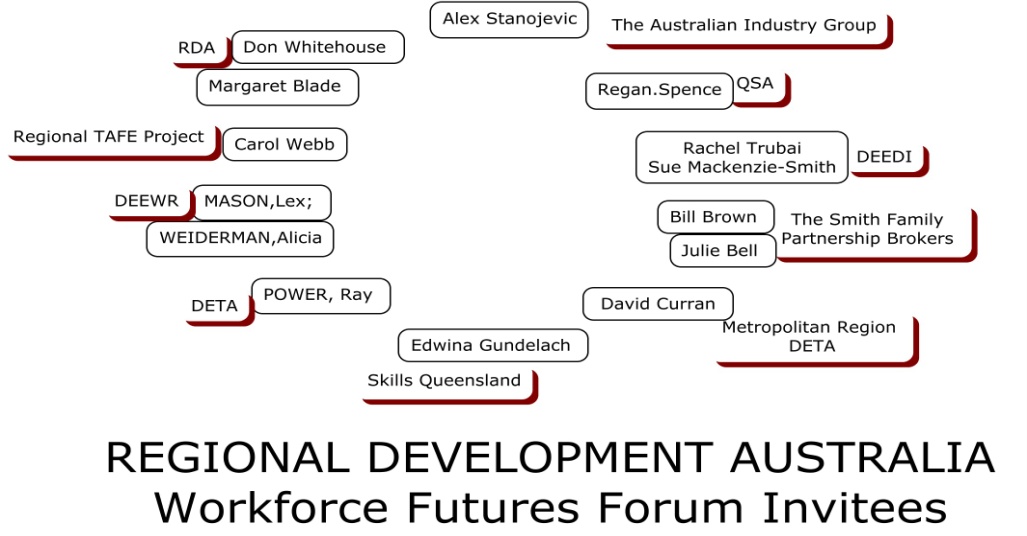 WORKSHOP PROCESS OVERVIEW 						Bill Brown Focussing Question 1WHAT strategic advice   do you offer to strengthen the Focus of the  South West Workforce Futures Forum    The tangible outputs of that  Forum The longer term outcomes of the strategic intent   To assure we provide a return on investment for your involvement.Output 1 Shared appreciation of the potential value added of the proposed South West Brisbane Workforce Futures ForumFocussing Question 2 WHO can we approach in your organisation to assemble the story/data/information/knowledge/wisdom on which this collaborative endeavour is premised?Ethics/risks considerations of information provision and public sharing?  Authorisation of engagement Time and talent?Data sets you will make available?Output 2 Agreed data sharing protocols to inform Forum design and delivery. An integrated credible and user friendly evidence base to inform Forum design and delivery  Focussing Question 3 HOW do we move from intention to action?WHAT  I WILL CONTRIBUTE Who/How /When 